John Caldwell School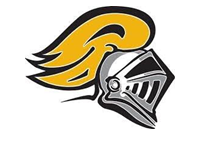 Grades 6-8 School Supplies2019-20201 book bag2 blue pens2 red pens3 highlighters3 erasers3 pkg. pencils1 sketchbook (Dollarama)1 ruler1 pencil case1 regular permanent marker1 fine tip permanent marker2 glue sticks1 pkg. colouring pencils1 pkg. markers 3 boxes of tissues3 tri-fold boards1 pair of scissors1 geometry set1 pair of headphones/earbuds1 USB (optional)Gym clothesSneakersReusable water bottle10 Hilroy scribblers1 pk grid paper1 pk of 5 dividers4 pks loose leaf sheets (150 pages/pk)2 - 2” Binders (one red, one green, no zippers)2 - 1” Binders (one blue, one black, no zippers)10 duo tangs (1 red, 2 black, 1 yellow, 1 purple, 1 orange, 1 green, 3 blue)Students are asked to replenish supplies throughout the year, including pencils which are the main writing utensil for all students. Please remember some supplies do not need to purchased new each year, including; book bags, pencil cases and geometry sets.Have a wonderful summer! We look forward to seeing you in September.JCS Middle School Staff